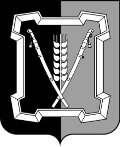 СОВЕТ  КУРСКОГО  МУНИЦИПАЛЬНОГО  ОКРУГАСТАВРОПОЛЬСКОГО КРАЯРЕШЕНИЕ23 ноября 2023 г.                      ст-ца Курская 			                     № 603О признании утратившими силу некоторых решений совета Курского муниципального района Ставропольского края В соответствии с Федеральным законом от 06 октября 2003 г.                    № 131-ФЗ «Об общих принципах организации местного самоуправления в Российской Федерации», Законом Ставропольского края от 31 января 2020 г. № 9-кз «О преобразовании муниципальных образований, входящих в состав Курского муниципального района Ставропольского края, и об организации местного самоуправления на территории Курского района Ставропольского края», решением Совета Курского муниципального округа Ставропольского края от 30 сентября 2020 г. № 8 «О вопросах правопреемства»Совет Курского муниципального округа Ставропольского края РЕШИЛ:1. Признать утратившими силу  решения совета Курского муниципального района Ставропольского края:       от 24 апреля 2014 г. № 109 «Об опубликовании и обнародовании муниципальных правовых актов Курского муниципального района Ставропольского края»;	от 27 мая 2015 г. № 179 «Об утверждении Положения о бюджетном процессе Курского муниципального района Ставропольского края в новой редакции»от 27 октября 2016 г. № 301 «Об утверждении Положения о бюджетном процессе в Курском муниципальном районе Ставропольского края»;	от 30 марта 2017 г. № 342  «Об уполномоченном органе  по определению поставщиков (подрядчиков, исполнителей)  для обеспечения муниципальных нужд муниципальных заказчиков Курского муниципального района Ставропольского края»;  от 30 марта 2017 г. № 348 «Об утверждении Порядка предоставления служебных жилых помещений специализированного жилищного фонда Курского муниципального района Ставропольского края»; от 24 августа 2017 г. № 384 «О внесении изменений в состав комиссии по рассмотрению ходатайств о занесении в Галерею почета Курского района  Ставропольского края, утвержденный решением   Курского муниципального района Ставропольского края от 26 февраля 2015 г. № 164»;  от 27 октября 2017 г. № 394 «О внесении изменений  в решение  совета Курского муниципального района Ставропольского края от 24 апреля 2014 г. № 109 «Об опубликовании и обнародовании муниципальных правовых актов Курского муниципального района Ставропольского края».2. Признать утратившими силу  решения Совета Курского муниципального округа Ставропольского края:от 28 октября 2021 г. № 283 «О внесении изменений в Положение о приватизации муниципального имущества Курского муниципального округа Ставропольского края, утвержденное решением Совета Курского муниципального округа Ставропольского края от 08 июля 2021 г. № 233»;от 16 декабря 2021 г. № 326 «О внесении изменений в решение  Совета Курского муниципального округа Ставропольского края от 28 сентября 2021 г. № 272 «О размерах должностных окладов выборных должностных лиц органов местного самоуправления Курского муниципального округа Ставропольского края, осуществляющих свои полномочия на постоянной основе, муниципальных служащих, замещающих должности муниципальной службы в органах местного самоуправления Курского муниципального округа Ставропольского края».2. Настоящее решение вступает в силу со дня его  опубликования (обнародования).Председатель Совета Курскогомуниципального округа Ставропольского края      А.И.Вощанов                            Временно исполняющий полномочия главы Курского муниципального округа Ставропольского края, первый заместитель главы администрации                                           Курского муниципального округа Ставропольского края                                                                                  П.В.Бабичев                            